i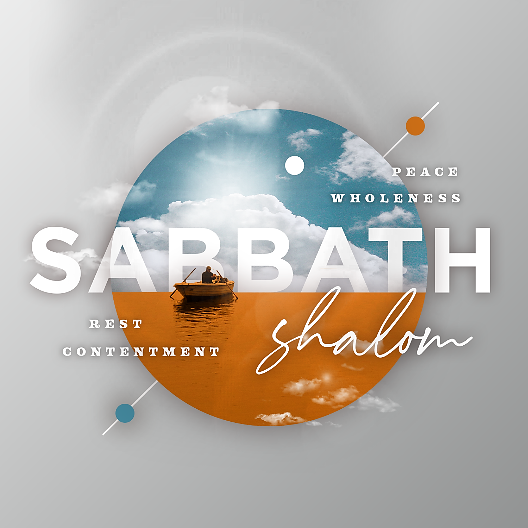 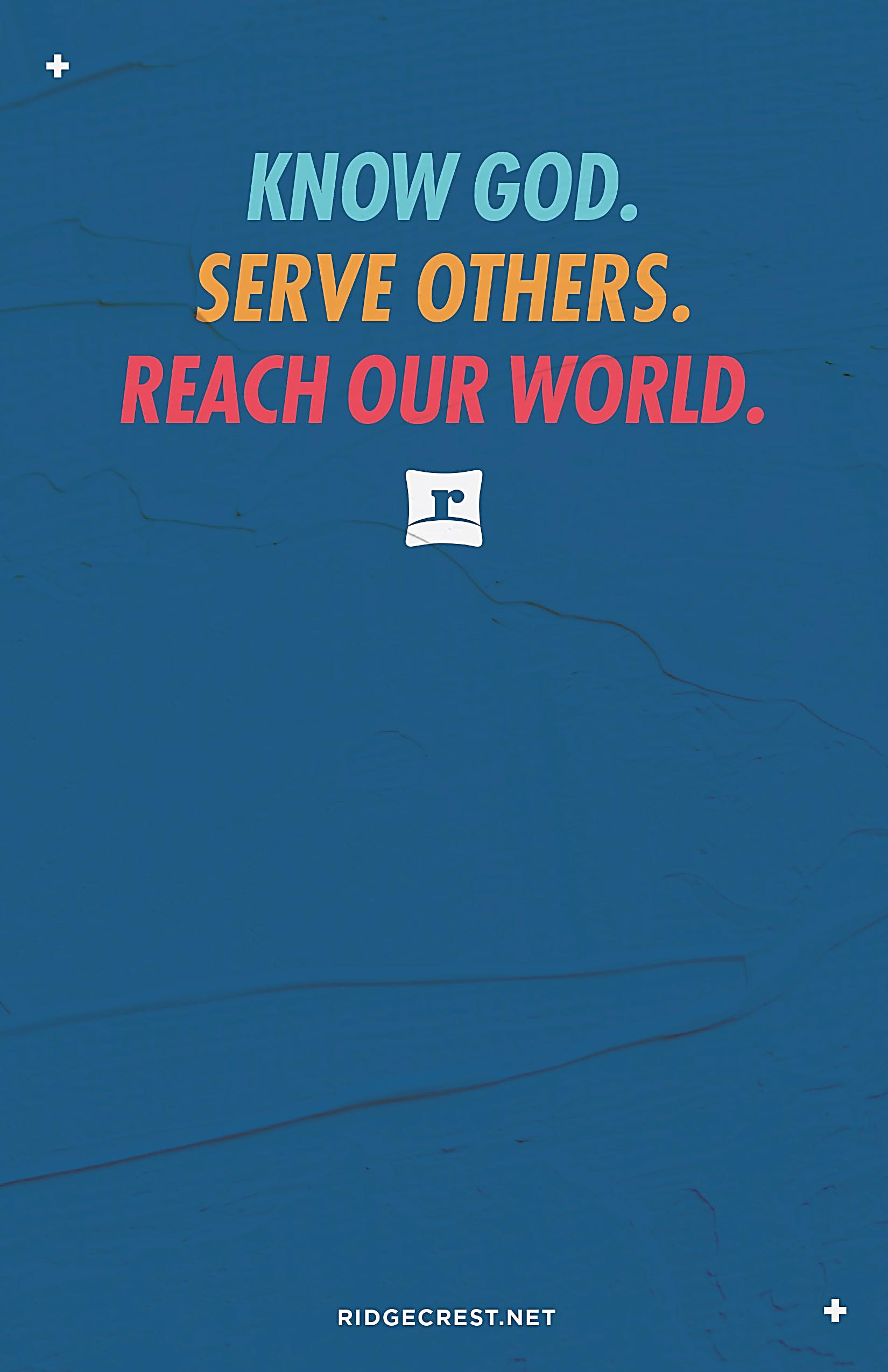 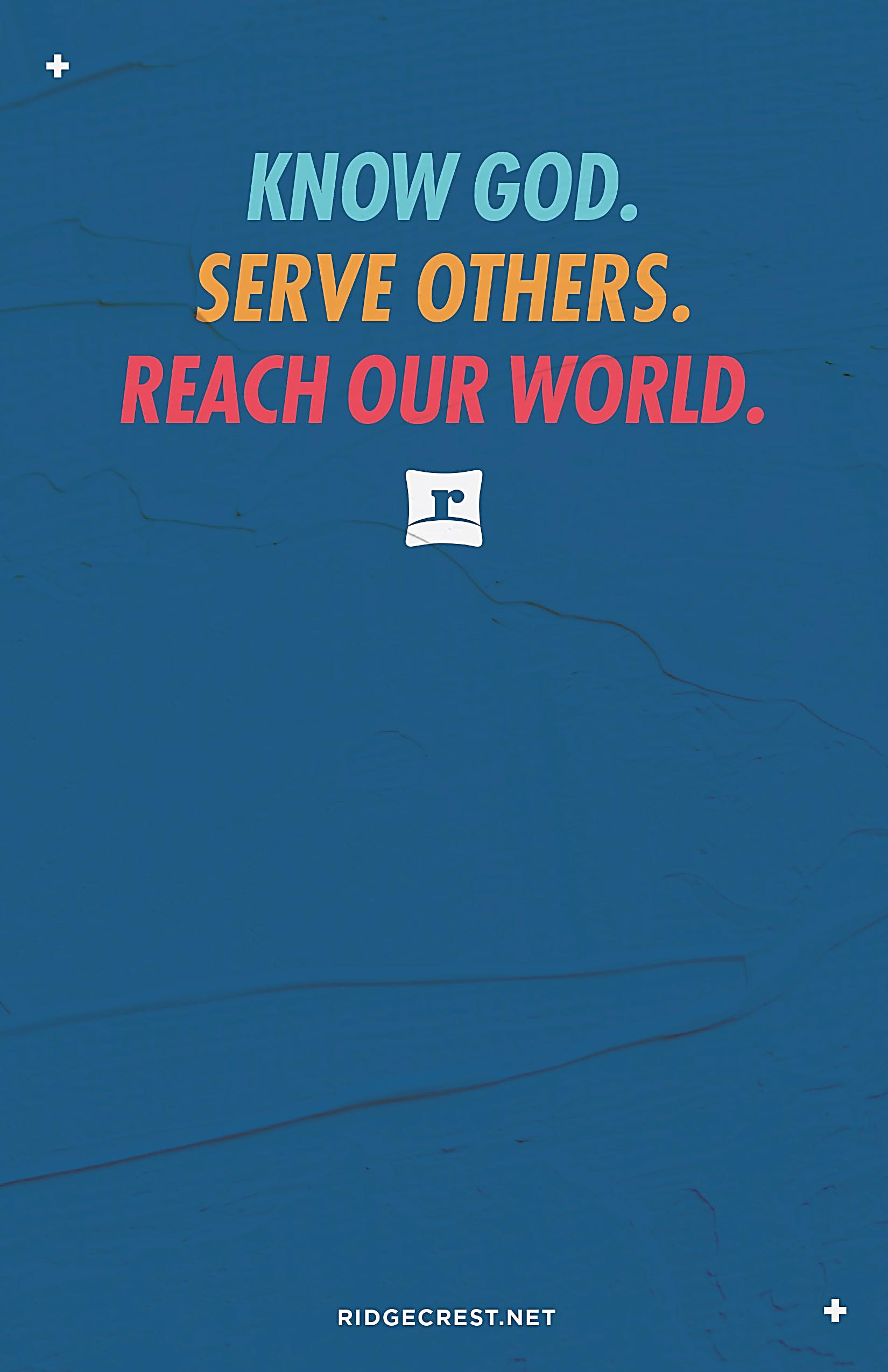 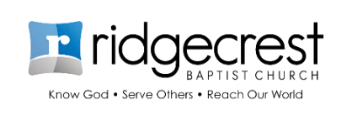 Today we recognize our High School Seniors!  Join us as we celebrate their success!  We pray for God’s blessing on them as they face new beginnings in their lives. Please take a walk down our hallway to see their life highlights displayed in our Hall of Memories. 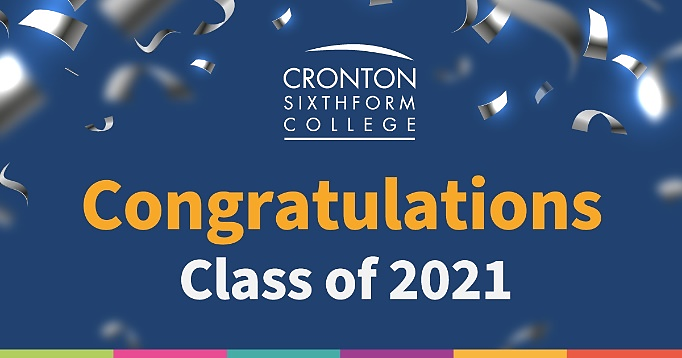 Seniors: Caleb Cameron, Anna Catherine Crawford, Evelyn Eubanks, Cameron Kuriger, Mary Allyn McIntosh, Nathan Pittman, Alex Ray, Matt Spell, Will Spell, Grayson Walker, Preston Wright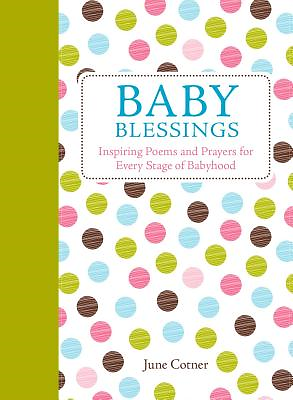 Kyle & Shelby McCullouch welcome their new daughter, Clara Jane McCullouch, born April 27, 2021.  She weighed 6 lb. 8 oz and was 18” long. 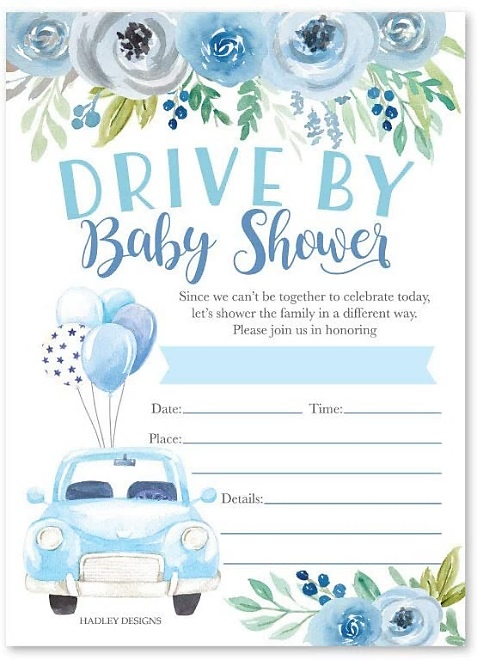 We invite you to a drive-by baby shower for Leigh Alison and Jake Jones. Join us this afternoon from 2:00-3:30pm at the circle drive next to the steeple.  They will welcome their new baby boy in a few weeks!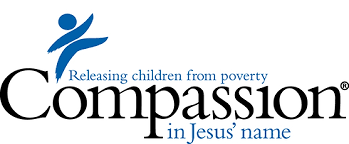 Our Compassion International display table is in the main hallway with opportunities about how you can be involved and make a difference in a child’s life.  Many of our church family sponsor children in different countries and it is a rewarding way to be the hands and feet of Jesus.  Compassion International is an organization that is Christ-centered, church-based, and child-focused.  The life and teachings of Jesus guide how they love people, respect comunities and cooperate with nations.  Please stop by our display table to choose children you have an opportunity to sponsor. For your convenience and for more information, you can also use our custom weblink for Ridgecrest at http://cintl.us/ridgecrest   Michael Estes, Senior Pastor · Matt Cloyd, Executive & Discipleship PastorBrian Wright, Pastoral Care & Connections Pastor · Greg O’Neal, Worship & Senior Adults PastorTim Blocker, Stewardship Director · Logan Ellzey, Student PastorStacie Albritton, Preschool & Children Ministry Director · Stephen Collier, Media CoordinatorHillery Johnson, Ridgecrest Preschool Director · Babbe May, Weekday School Age Ministry Director